Победительница регионального чемпионата WorldSkills Rassia Ural 2017Бирюкова  Вероника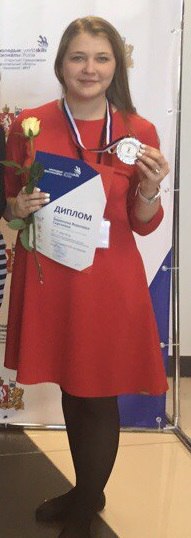 2 место по компетенции «Преподавание в младших классах»выпускница 2017 года Камышловского педагогического колледжа  Специальность 44.02.05 Коррекционная педагогика в начальном образовании